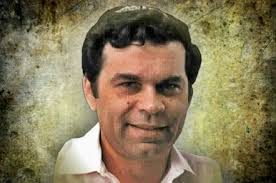 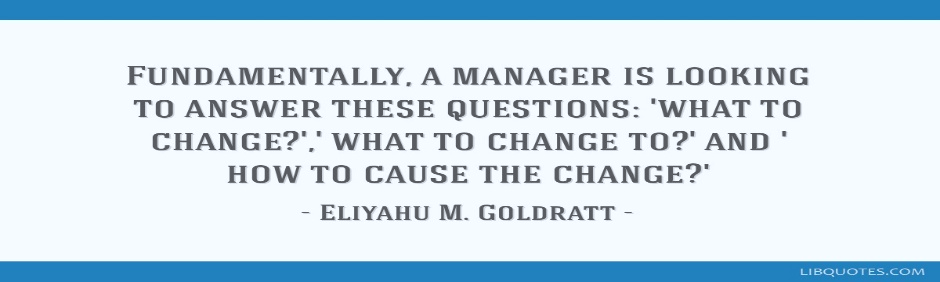       Links:https://www.tocinstitute.org/eliyahu-goldratt.htmlhttps://en.wikipedia.org/wiki/Eliyahu_M._Goldratt                                                                                                                                         Date: 25.01.2020Sr.No.Book Image Bibliography Details 1.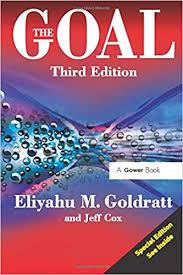 Title: Goal : a process of ongoing improvement
Author: Goldratt, Eliyahu M
Publisher: Chennai: Productivity and Quality Publishing, 1984
Call No.: 823.914 GOL 
Acc. No.: 0046382.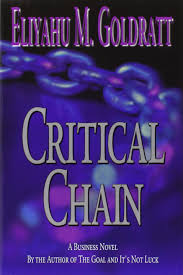 Title: Critical chain
Author: Goldratt, Eliyahu M.
Publisher: Chennai: Productivity and Quality Publishing, 2010
Call No.: 658.404 GOL 
Acc. No.: 0092823.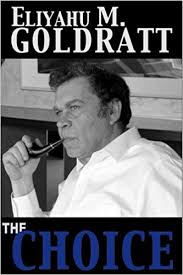 Title: Choice
Author: Goldratt, Eliyahu M.
Publisher: Chennai: Productivity and Quality Publishing, 2009
Call No.: 823.914 GOL 
Acc. No.: 0092834.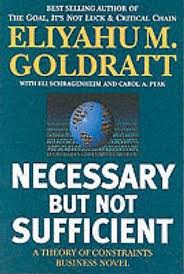 Title: Necessary but not sufficient : a theory of constraints business novel
Author: Goldratt, Eliyahu M.
Publisher: Chennai: Productivity and Quality Publishing, 2008
Call No.: 658 GOL 
Acc. No.: 0092845.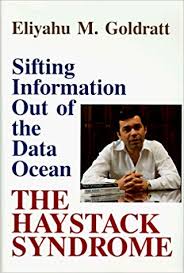 Title: The haystack syndrome : sifting information out of the data ocean
Author: Goldratt, Eliyahu M.
Publisher: New York: North River Press, 1990
Call No.: 658.4038 GOL 
Acc. No.: 0094326.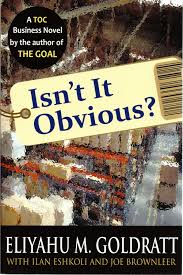 Title: Isn’t it obvious?
Author: Goldratt, Eliyahu M.
Publisher: MA: North River Press, 2009
Call No.: 650.1 GOL 
Acc. No.: 0094337.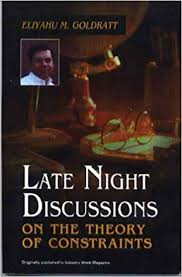 Title: Late night discussions on the theory of constraints
Author: Goldratt, Eliyahu M.
Publisher: Great Barrington, MA: North River Press, 1992
Call No.: 658.5 GOL 
Acc. No.: 0095778.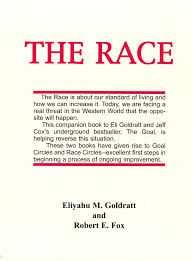 Title: The race
Author: Goldratt, Eliyahu M.
Publisher: Croton-on-Hudson: North River Press, 1986
Call No.: 658.787 GOL 
Acc. No.: 0095789.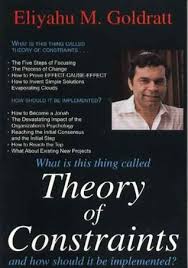 Title: What is this thing called theory of constraints and how should it be implemented?
Author: Goldratt, Eliyahu M.
Publisher: Great Barrington: North River Press, 1990
Call No.: 658.1552 GOL 
Acc. No.: 00957910.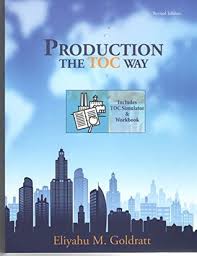 Title: Production the TOC Way : tutor guide Eliyahu M. Goldratt
Author: Goldratt, Eliyahu M.
Publisher: Madras: North River Press, 1986
Call No.: 658 GOL 
Acc. No.: 011177 & C00582